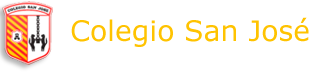 EDUCACION FÍSICAPROFESOR LUCAS PETELACTIVIDADES “APRENDEMOS A PICAR”Fecha de envío. 21/4Mail: lucasmpetel@gmail.comACTIVIDAD TIEMPO ENLACE DE CONSULTA SUGERIDO ( no es necesario verlo si no surgen dudas )CANTIDAD DE DÍAS 2 VECES ENLA SEMANAINICIO Entrada en calor: trote suave en el lugar.Ahora quieto,  muevo brazos luego  hombro luego cabeza.Tiempo. 5 min https://www.youtube.com/watch?v=eLS4S4N686oSACAR 2 FOTOS DEL MOMENTO de 1 solo día DESARROLLO Hacer desafíos de picar la pelota hacia un lugar  y volver.Picar en lugar y cambiar de mano. Pasar por debajo de las piernas. ¿Qué otras formas podes  hacer?Puedo lanzar al aro u otro lugar también.Min 15 min aproximadamentehttps://www.youtube.com/watch?v=IwafPZpwhNgSACAR 2 FOTOS DEL MOMENTODe 1 solo día CIERRE Estiramiento de los brazos y tren superior Mínimo 5 min 3 veces cada brazo https://www.youtube.com/watch?v=eLS4S4N686oSACAR 2 FOTOS DEL MOMENTO1 solo día MATERIALES Pelota ( de goma basquet, tenis )Aro, cesto, balde 